Муниципальная контрольная работа по истории за первое полугодие в формате BПP, 9 класс Вариант 1Система оценивания  диагностической работы по историиКаждое из заданий 1,2,7 считается выполненным верно, если правильно указаны буква, цифры, последовательность цифр или словоПолный правильный ответ на каждое из заданий 1 и 2 оцениваются 1 баллом; неполный, неверный ответ или его отсутствие — 0 баллов. Полный правильный ответ на задание 7 оценивается 2 баллами; выполнение задания с одной ошибкой- 1 баллом; выполнение  задания с двумя ошибками или полное отсутствие ответа- 0 баллов.Критерии оценивания заданий с развернутым ответом  Выбранное событие (процесс):	(укажите букву в перечне)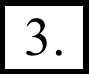 Скажите две исторические личности, непосредственно связанные с выбранным Вами событием (процессом).Скажите одно любое действие каждой из этих личностей, в значительной степени повлиявшее  на ход и (или) результат этого события (процесса).Ответ запишите в таблицу.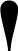 При оценивания ответа не засчитываются указания исторических личностей и их действий, упомянутые в отрывке в задание 2.Выбранное событие(процесс):	(укажите букву в перечне)Ниже приведен список терминов (названий).1)Оттепель;	2)Ускорение;	3)Большевики; 4)Антанта;	5)Ленд-лиз.Найдите и запишите порядковый номер термина (названия), непосредственно относящегося к выбранномv Вами событию (пpoцeccy).Кратко раскройте историческое  содержание этого термина (названия).Выбранное событие(процесс):	(укажите букву в перечне) Используя знание исторических фактов, объясните, почему это событие (процесс) имело большое значение в истории нашей страны и/или истории зарубежных стран.6.		Выбранное событие(процесс):	(укажите букву в перечне) Обозначьте на контурной карте один город (населенный пункт), который непосредственно связан с выбранным Вами событием(процессом): отметьте имеющийся  или нанесите новый кружок и подпишите название.Используя знание исторических фактов, объясните, как указанный Вами город (населенный пункт) связан с выбранным  событием (процессом).8.		Назовите одну историческую  личность, деятельность которой  была связана с историей Вашего региона в XX в.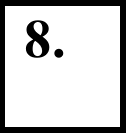 Скажите период (с точностью до века), к которому  относится деятельность этой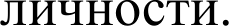 Объясните, каков вклад указанной исторической личности в развитие Вашего региона. (Для объяснения обязательно  используйте знание исторических фактов.)Продолжительность диагностической работыНа выполнение  работы отводится 45 минут.Система оценивания  отдельных  заданий и работы в целомКаждое из заданий 1, 2, 7 считается выполненным верно,  если  правильно указаны  буква, цифра, последовательность цифр или слово.Полный правильный ответ на каждое из заданий 1 и 2 оценивается 1 баллом; неполный, неверный ответ или его отсутствие — 0 баллов. Полный правильный ответ на задание 7 оценивается 2 баллами; выполнение задания с одной ошибкой — 1 баллом; выполнение задания с двумя ошибками или полное отсутствие ответа — 0 баллов.Задание с развернутым ответом оценивается в зависимости от полноты и правильности  ответа в соответствии с критериями оценивания.Таблица 4. Таблица перевода баллов в отметки no пятибалльной  шкале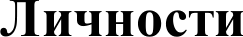 Действия2)Критерии  оцениванияБаллыПравильно  указаны две личности и действия каждой из них3Правильно  указаны одна-две личности и действия только одной из них2Правильно  указаны  только две личности1Правильно указана только одна личность.ИЛИ Приведены рассуждения общего характера, не соответствующие требованию задания. ИЛИ Ответ неправильный0Максимальный dалл3Содержание верного ответа и указания по оцениванию (допускаются  иные формулировки  ответа, не искажающие  его смысла)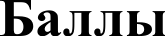 Правильный элемент должен содержать следующие элементы:Порядковый номер термина (названия):  для события А-2; Б-3; В-1; Г-5;Содержание термина (названия):Ускорение(2)- лозунг и политический курс генерального  секретаря KПCC Михаила Горбачёва, провозглашённый 20 апреля 1985 на апрельском пленуме ЦК KПCC, одно из ключевых направлений реформ Перестройки  («гласность  — перестройка  — ускорение») Большевики(З)- радикальное крыло (фракция) Российской социал- демократической рабочей партии, взявшие власть в условиях общенационального кризиса в странеАнтанта(4) — Военно-политический блок России, Великобритании и Франции, создан в качестве противовеса «Тройственному союзу»; сложился в основном в 1904-1907 годах и завершил размежевание великих держав накануне Первой мировой войны.«Ленд-лиз»(5)- государственная программа, по которой Соединенные Штаты Америки поставляли своим союзникам во Второй мировой войне боевые припасы, технику, продовольствие, медицинское  оборудование  и лекарства,стратегическое сырье.Правильно указан порядковый номер и раскрыто историческое  содержаниесоответствующего термина (названия).3Правильно  указан порядковыи номер, при раскрытии историческогосодержания термина(названия) допущен(-ы) неточность(-и), существенно не искажающая(-ие) ответа.ИЛИ Правильно указан порядковыи номер, при раскрытии исторического содержания термина (названия) указаны не основные, а только второстепенные  (несущественные) признаки.2Правильно указан только порядковыи номер1Порядковыи номер указан неправильно/не указан независимо  отналичия/отсутствия раскрытия исторического содержания.ИЛИ Приведены рассуждения общего характера, не соответствующие требованию задания.ИЛИ Ответ неправильныи0Максимальный балл3Критерии  оцениванияБаллыДано объяснение значимости выбранного  события (процесса) с опорой наисторические факты2Объяснение  содержит неточность(-и), существенно  не искажающую(-ие)значимости выбранного события (процесса)ИЛИ Дано неполное объяснение  значимости выбранного события(процесса),отражающее только его второстепенные последствия для истории нашей страны и /или истории зарубежных стран1Объяснение значимости выбранного  события (процесса)  сформулировано вобщей форме или на уровне обыденных представлений, без привлечения исторических фактов.ИЛИ Приведены рассуждения общего характера, не соответствующие требованию заданияИЛИ Объяснение  дано неправильно/объяснение отсутствие0Максимальный балл2Критерии оцениванияБаллы1.  Выполнение  задания  по контурной карте2Город(населенный пункт), который непосредственно связан с  выбраннымсобытием (процессом), обозначен правильно (допустимы небольшие отклонения,  связанные с недостаточной аккуратностью)2Правильно указано название города (населенного пункта),  которыйнепосредственно связан с выбранным событием (процессом), но кружок нанесен на карту неправильно1Название города (населенного  пункта), который непосредственно связан свыбранным событием (процессом), указано неправильно.ИЛИ Город (населенный пункт), который непосредственно связан с выбранным событием (процессом), обозначен неправильно (неправильно указано название и неправильно нанесен на карту кружок).ИЛИ Задание не выполнено02.  Качество объяснения2Дано правильное объяснение2Объяснение  содержит неточность(-и), существенно  не искажающую(-ие)связи указанного города (населенного пункта)с  выбранным  событием1(процессом).ИЛИ Дано неполное объяснение, отражающее только второстепенные связи указанного города (населенного пункта) с  выбранным событием  (процессом)Объяснение  дано неправильно/объяснение отсутствуетИЛИ Приведены рассуждения общего характера, не соответствующие требованию задания0Максимальный балл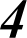 Критерии  оцениванияБаллы1.  Указание личности и периода2Правильно  указаны личность и период2Правильно указана только личностьИЛИ Правильно указан только период1Ответ неправильный02.  Качество объяснения2Максимальный  балл за выполнение данного задания может быть получен только заобъяснение роли личности  в региональной историиМаксимальный  балл за выполнение данного задания может быть получен только заобъяснение роли личности  в региональной историиОбъяснен с опорой на исторические  факты вклад личности в развитиирегиона (указана причина сохранения памяти о названной исторической личности)2Объяснение дано в общей форме или на уровне обыденных  представлений,без привлечения исторических фактовИЛИ В объяснении с опорой на исторические факты рассмотрен общероссийский контекст деятельности исторической  личности1Приведены рассуждения общего характера,  не соответствующиетребованию задания.ИЛИ Объяснение  дано неправильно/объяснение отсутствует0Максимальный балл4Балл по пятибалльной шкале«2»«3»«4»«5»Общий балл0W5—1011—1516—20